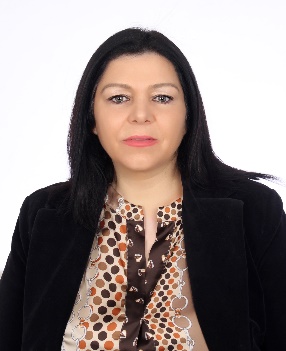 Emer  / Mbiemer
Adresa

Tel / Celular
E-mail
Shtetësia
Datëlindja
gjuha amtare
Gjinia  Valbona  / Kalo/ Lagjia “S. Dylgjeri”
Pall. Korabi nr.2, Elbasan-Shqipëri       +355695431654  / kalovalbona@yahoo.it  /  shqiptare   /  17.08.1968 /  shqip/ Femër
Pozicioni i preferuar Fusha e vendit te punesLektorData(t)Pozicioni i punësDetyrat dhe Përgjegjësitë kryesoreEmri dhe adresa e pUnëdhënësitData(t)Pozicioni i punësDetyrat dhe Përgjegjësitë kryesoreEmri dhe Adresa e punëdhënësitData(t)Pozicioni i punësDetyrat dhe Përgjegjësitë kryesore
Emri dhe adresa e punëdhënësit


Data(t)Detyrat dhe Përgjegjësitë kryesoreData(T)Detyrat dhe Përgjegjësitë kryesoreDatat(T)Detyrat dhe Përgjegjësitë kryesore 14 nëntor 2015-Vazhdim Pedagoge me kohë të plotë, pranë Universitetit “A. Xhuvani” Elbasan. Fakulteti i Shkencave Humane,    Departamenti Letërsi-Gazetari
 Pedagoge me kohë të plotë

 Pedagoge e Lëndëve: Folklor, Etnofolklor, Didaktikë e letërsisë,  Letërsi Botërore Universitetit “A. Xhuvani” Elbasan.
 Departamenti “Letersi-Gazetari”.   2010-2015 Pedagoge/Asistente e Lëndës : Historia e Letërsisë Moderne shqipe.Pedagoge me kohë të pjesshme .Universitetit “A. Xhuvani” Elbasan.
Departamenti “Letersi-Gazetari”.2010-2015Zv/Drejtore dhe Mësuese e lëndës Gjuhë Shqipe dhe Letërsi.

Mësuese e lëndës Gjuhë Shqipe dhe Letërsi. Gjimnazi “Dhaskal Todri”





2002 – 2010
Mësuese e lëndës gjuhë shqipe dhe letërsi, pranë gjimnazit “Kostandin Kristoforidhi”, Elbasan 1995-2002 

 Mësuese e lëndës gjuhë shqipe dhe letërsi pranë gjimnazit “Ahmet Dakli”,  Elbasan




1991-1994
Mësuese e lëndës gjuhë shqipe dhe letërsi, pranë shkollës së mesme të përgjithshme, BelshEdukimi Data: 2011-2016
Titulli i kualifikimit të marrë: “Doktor i Shkencave” në Letërsi/Studime Letrare, 15.06.2016
Temat/aftësitëkryesore që ofronte programi: Studime Letrare ”Romani historik i letërsisë shqipe”
Emri dhe lloji i organizatës që ofroi shkollimin dhe trajnimin: Universiteti i Tiranës, Fakulteti i Historisë dhe i Filologjisë,  Departamenti Letërsisë, Tiranë, Shqipëri.
Niveli i klasifikimit kombëtar ose ndërkombëtar: PHDData:2008-2010
Titulli i kualifikimit të marrë: Master i shkencave, MND në Studime Letrare, 22.06.2011
Temat/aftësitë kryesore që ofronte programi: Studime Letrare/Romani “Sytë e Simonidës”, autori Dhimitër Shuteriqi
Emri dhe lloji i organizatës që ofroi shkollimin dhe trajnimin: Universiteti i Tiranës, Fakulteti i Historisë dhe i Filologjisë, Departamenti Letërsisë, Tiranë, Shqipëri.
Niveli i klasifikimit kombëtar ose ndërkombëtar: MND- Master Shkencor i Nivelit të Dytë

Data: 2006-2007; 2012-2013
Titulli i kualifikimit të marrë: Trajner
Temat/aftësitë kryesore që ofroni programi: Mësimdhënia dhe të nxënët (Critial Thinking Internacional Inc.)
Emri dhe lloji i organizatës që ofroi shkollimin dhe trajnimin :CDE, Qëndra për Arsim Demokratik, Organizatë profesionale e pavarur
Niveli i klasifikimit kombëtar ose ndërkombëtar: Shkalla e katërt e kualifikimit, “Mësues mjeshtër”, niveli “shkëlqyeshëm”

Data:1986-1991
Titulli i kualifikimit të marrë: Diplomuar në Gjuhë-Letërsi 14.09.1991
Temat/aftësitë kryesore që ofron programi: Gjuhësi, Letërsi, Mësuesi, Mësues i Gjuhës dhe Letërsisë
Emri dhe lloji i organizatës që ofroi shkollimin dhe trajnimin: Universiteti “A.Xhuvani” Fakulteti Histori-Filologji, Departamenti Gjuhë-Letërsi, Elbasan, Shqipëri
Niveli i klasifikimit kombëtar ose ndërkombëtar: Diplomë UniversitareAftësi dhe kompetenca sociale E gatshme për bashkëpunim me kolegët dhe mbështetëse pa rezerva i  kolegëve të rinj  falë përvojës disavjeçare.Aftesi dhe kompetenca organizative Aftësi të veçanta organizative dhe e dalluar për të punuar në grupAftesi dhe kompetenca ne kompjuter Aftësi të shkëlqyera në përdorimin e platformës Windows, Zoom, Teams.
 Aftësi të shkëlqyera në përdorimin e programit Microsoft Office 2007-2021.
 Aftësi të shkëlqyera të përdorimit të internetit.Pjesëmarrje në konferenca dhe referime 2007-2021  V. Kalo, “Seeing Albanian through  Konica’s  eyes”, 1st International Conference of Cultur Heritage, Media and Tourism, Ohrid, Maqedoni, January, 2013 V. Kalo, “Kritika funksionale e Fan Nolit, në kontekstin shoqëror të viteve 1924—‘30 në Shqipëri”,  botim i materialeve të Konferencës“ Fan S. Noli në 130- vjetorin e lindjes, Korçë,   Maj 2012V. Kalo, “Tjetërsimi i kategorisë sërrëfimtarit, në metafiksionin historic bashkëkohor”, në Konferencën. Shkencore. “Java e Albanologjisë, 6/ 2015, Prishtinë, 2015,V. Kalo, “ The influential role of the historical Novel of Walter Scott in European and Albanian Literature, International Conference on English language and american studies”, Skopje, 2015.V. Kalo, “Mësimdhënia e letërsisë në fokusin e ndryshimeve kurikulare”, Konferencë Shkencore Ndërkombëtare “Arsimi në botën shqiptare: Historia e sotmja, perspektiva”, Universiteti “A. Moisiu, Durrës, 2017V. Kalo, “ The research competence and the professional practice of teachers”, International Conference “ Experience and challenges in the formation of students’ professional competences through practice in school”, Elbasan, December, 2017V. Kalo, SH. Haxhihyseni, participated and presented the paper “Literature curriculum need for improvement in Albanian high schools”, 3rd International Conference on Advanced Research in Education, Oxford – UK, 11 - 14 March, 2021V. Kalo, A. Turhani, participated and present the paper “The impact of technology on teaching and learning literature in pre-university education”, International Conference:“Globalisation and Integration in  Contemporary Education”, University of Elbasan “Aleksandër Xhuvani”, 24-25 June,  2021V. Kalo, “ Veçimi i poetikës së Kadaresë nga metoda e realizmit socialist permes leximit të romanit Kështjella”, Seminari XXXIX Ndërkombëtar për Gjuhën, Letërsinë dhe Kulturën Shqiptare, Prishtinë 3 shtator, 2021Botime Tekste shkollore për  nxënësit:“Letërsia 10” dhe “Gjuha shqipe 10”, me autorë: V. Kalo, V. Spaho, M. Kapllani, M.Balliçi, M. Neni, shtëpia botuese “Filara”, Tiranë, 2016“Letërsia 11”, me Xh. Stringa, V. Kalo, M. Kapllani, M.Balliçi, M. Neni, shtëpia botuese “Filara”, 2017“Letërsia 12” dhe “Gjuha shqipe 12”, me Xh.Stringa, V. Kalo, M. Kapllani, M.Balliçi, M. Neni, shtëpia botuese “Filara”, 2018“Drejt matures-Gjuhë shqipe dhe letërsi”, me autorë V. Kalo, M. Kapllani, M. Balliçi, M. Neni, Rr. Xhaferri, Botimet shkollore “Filara”, Tiranë, 2019
Tekste shkollore për mësuesit:Me Natasha Poroçani, V. Kalo, Esmeralda Hidri,  Libri i mësuesit, klasa e 10, “Gjuha shqipe dhe letërsia”, shtëpia botuese  “Pegi”,  2010Libra për çështje të arsimit:1-Me Bardhyl Musai, Elida Qenami, Entela Shqerra, “Si të shkruajmë ese”, CDE, QENDRA PER ARSIM DEMOKRATIK, Tiranë, 2007.2-Me Bardhyl Musai, grup autorësh, “Mësimdhënia dhe të nxënët ndërveprues”- modele orësh të sukseshme, CDE, Tiranë, 20083-Me Bardhyl Musai, grup autoresh, “Si të shkruajmë objektiva mësimorë (për mësimdhënien dhe vlerësimin, CDE, Tiranë, 2009Botime shkencore:V. Kalo, “Historical novel in Albanian Literature at the beginning of the 21sts century”, Univerzitetska Misao, Časopis za nauku, kulturu i umjetnost Internacional Conference  of Novi Pazar, Serbi , Nëntor,  2012.V. Kalo, “The Albanian historical novel’s years journey”, MCSER  3 Internacional  Conference on Human and social Scienses 2013, ICCHS, Romë, Itali, Shtator , 2013.V. Kalo, “Ridimensionimi i figures dhe I veprës së De Radës në tekstet shkollore të arsimit parauniversitar si kusht i rivendosjes së një ekuilibri mes veprës poetike të autorit dhe lexuesit shqiptar.”, “Studime albanologjike”, II, Letërsi, 2014/2 Viti XIX (ISNN: 2305-3828) Botim i Universitetit të TiranësV. Kalo, “Modele të llojit të autobiografisë në letërsinë shqipe.”, në “Filologji 21, Universiteti i Prishtinës“ Hasan Prishtina”, Fakulteti i Filologjisë, Prishtinë, 2014 V. Kalo, “Tekstet e Jeronim De Radës dhe lexuesi shqiptar: urgjenca e rivendosjes së një ekuilibri”, Botimi kumtesave të Konferencës, Elbasan, Qershor, 2014V. Kalo, “Rrafshi I historisë në formën alegorike të rrëfenjës së Kutelit”, Botim I Universitetit F. Noli, Korçë, “Mitrush Kutelinë 110-vjetorin e lindjes”, Maj, 2017V. Kalo, “Qëmtime rreth veprës së pabotuar të autorit elbasanas Shpëtim Karaj”, Revista Kulturore “Albanon”,  nr 4, Elbasan, Tetor-Dhjetor 2018Pjesëmarrje në projekteINNOVATIONS IN THE MODERN WORLD MONOGRAPH SEPIKE; Innovations in education; Valbona Shingjergji Kalo, “Historical novels of Albanian literature in the modern era” (the typology and characteristics); Association 1901 "SEPIKE", Frankfurt, Deutschland Poitiers, France Los Angeles, USA, 31-10-2018